День защиты детей в МАДОУ № 1.             В первый июньский день, когда начинается летний отдых, мы отмечаем Международный День защиты детей.             1 июня 2018 г. в МАДОУ № 1 состоялся праздник, посвящённый Дню защите детей. Назывался праздник «Путешествие в сказку».  К детям пришли такие сказочные герои как: Лиса Алиса, доктор Айболит, Незнайка, Карлсон, мышка, медведь, Машенька. В празднике принимали участие дети всех возрастных групп. Они играли в подвижные игры, пели любимые песни, , а также для них проводились различные конкурсы: с лисой ребята искали золотой ключик, прилетевшего в гости Карлсана, угощали малиновым вареньем. Деткам праздник очень понравился, было весело, красочно, дружно.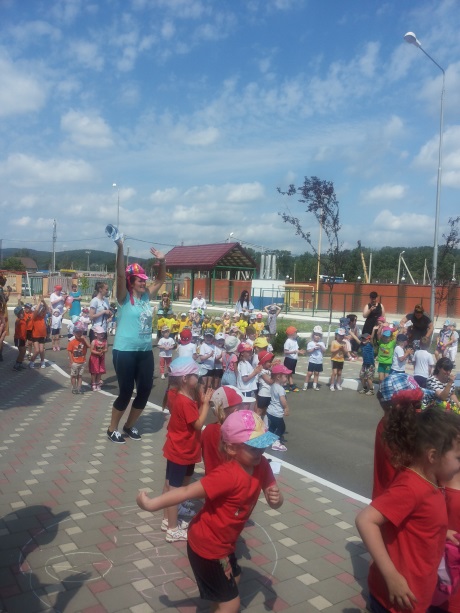 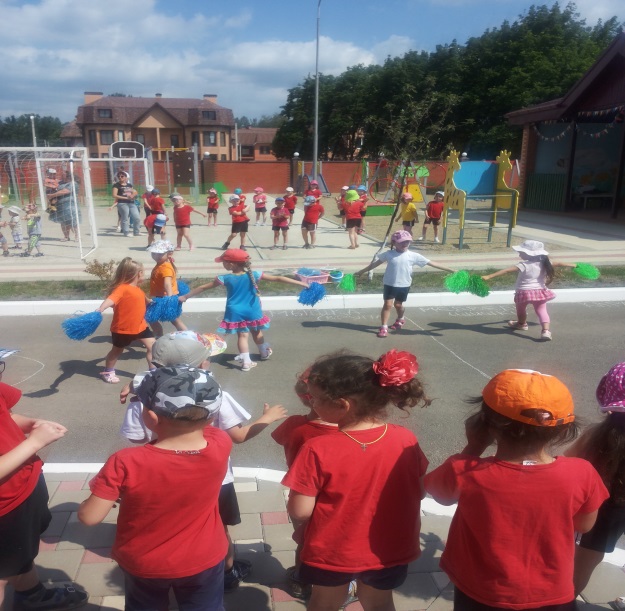 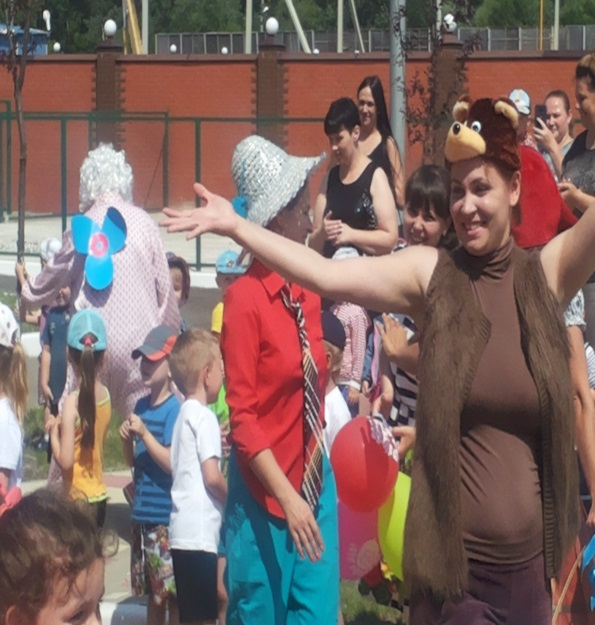 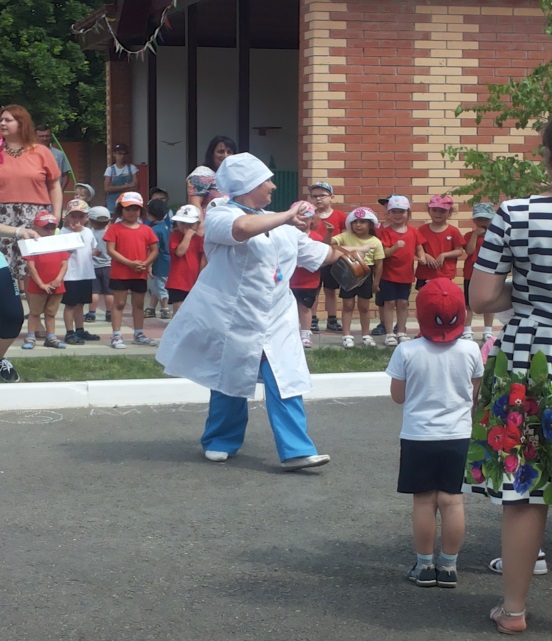 